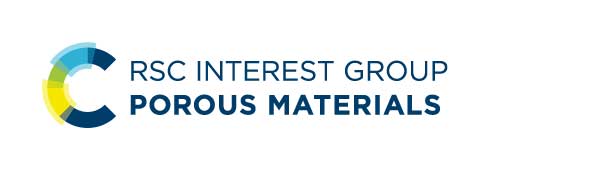 Travel Bursary ApplicationPlease read the guidance notes before completing.Please save your completed application as a PDF with your full name in the filename, and email it to the Treasurer by the application deadline.I confirm that the information submitted in this application is, to the best of my knowledge, correct.Guidance notesAdditional informationPurpose of bursaryAttendance at FEZA2020, 13-16 July 2020Application deadline31 January 2020Requested funds£220Presentation typeOral/Poster (delete as appropriate)Name of applicantRSC Membership numberCategory of RSC membershipEducational InstitutionEmail addressReasons for applying (max 100 words)Supervisor statement of support (max 100 words)Applicant signatureDateSupervisor signatureDate1Only postgraduate students and postdoctoral researchers who are members of the RSC are eligible.2A bursary will only be awarded if the applicant is presenting a poster or oral contribution at a conference.3The scheme is intended to help researchers attend conferences when insufficient funds are available from other sources.4Bursaries may also be awarded based on scientific excellence.5Award of a bursary is at the discretion of the RSC Interest Group and depends on the availability of funds.6Previous awardees are eligible to apply, however, priority is given to those who have not previously received an award.7Applicants may apply for both RSC Porous Materials Group and BZA bursaries, but will only be awarded one for any given meeting.The committee may consider applications for additional funds towards travel and accommodation in cases of demonstrable hardship, if funds are available. If you wish to make a request for this additional support please list the type and value of costs to be considered including an explanation of how you meet the criterion. (max 100 words)